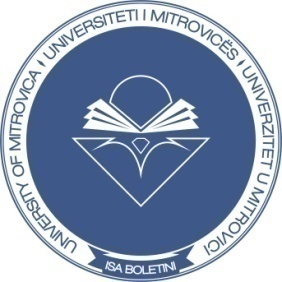 AFATI I SHTATORIT (2019)Drejtimet: Banka, Financa dhe Kontabilitet (BFK) & Menaxhment dhe Informatikë (MXHI)Vërejtje: Studentët obligohen që të vijnë me kohë në provim. *Fakulteti nuk mbanë përgjegjësinë e mospjesëmarrjes suaj në provim në rast të modifikimit të sallës në kohën apo pas kohës së provimit.Mitrovicë,								 Msc. Milaim A. MEHMETI									_______________________                                                                                                                                       (Shef i Departamentit)NrLëndaDataBFK / Koha / SallaMXHI / Koha /Salla1Mikroekonomi I07.09.201910:00 – 11:00 S40310:00 – 11:00 S4032Gjuhë angleze I11.09.201910:00 – 11:00 S40310:00 – 11:00 S4033Informatikë02.09.201908:00 – 09:00 S20608:00 – 09:00 S2064Matematikë09.09.201912:00 – 13:00 S40312:00 – 13:00 S4035Makroekonomi I06.09.201910:00 – 11:00 S40310:00 – 11:00 S4036Kontabilitet I10.09.201910:00 – 11:00 S40310:00 – 11:00 S4037Statistikë12.09.201910:00 – 11:00 S40310:00 – 11:00 S4038E drejta biznesore04.09.201910:00 – 11:00 S40310:00 – 11:00 S4039Hyrje në biznes14.09.201913:00 – 14:00 S40313:00 – 14:00 S40310Menaxhimi i BVM14.09.201910:00 – 11:00 S40310:00 – 11:00 S40311Ndërmarrësi19.09.201909:00 – 10:00 S40309:00 – 10:00 S40312Financa03.09.201911:00 – 12:00 S40311:00 – 12:00 S40313Kontabiliteti i menaxhmentit10.09.201910:00 – 11:00 S40310:00 – 11:00 S40314Marketing06.09.201911:00 – 12:00 S40311:00 – 12:00 S40315Menaxhment17.09.201911:00 – 12:00 S40311:00 – 12:00 S40316Financa ndërkombëtare05.09.201910:00 – 11:00 S40317Financat e korporatave12.09.201913:00 – 14:00 S40318Kontabiliteti financiar20.09.201910:00 – 11:00 S40319Biznesi ndërkombëtar30.09.201910:00 – 11:00 S40320Menaxhimi i resurseve humane27.09.201910:00 – 11:00 S40321Informatika e biznesit12.09.201910:00 – 11:00 S40822Sjellje organizative24.09.201910:00 – 11:00 S40323Menaxhimi i biznesit ndërkombëtar30.09.201910:00 – 11:00 S40324Tregjet dhe institucionet financiare14.09.201912:00 – 13:00 S40825Bankat dhe afarizmi bankar06.09.201910:00 – 11:00 S40326Analiza e pasqyrave financiare10.09.201911:00 – 12:00 S40327Mjedisi në biznes12.09.201910:00 – 11:00 S40328Menaxhmenti financiar03.09.201909:00 – 10:00 S40309:00 – 10:00 S40329Vendosje në biznes12.09.201911:00 – 12:00 S40330Menaxhimi i projekteve10.09.201913:00 – 14:00 S40331Menaxhimi i inovacioneve14.09.201909:00 – 10:00 S40332Menaxhimi i investimeve24.09.201911:00 – 12:00 S40333Menaxhimi i riskut dhe sigurimet26.09.201910:00 – 11:00 S40334Auditimi20.09.201910:00 – 11:00 S40335Financa publike28.09.201911:00 – 12:00 S40336Taksat dhe korporatat17.09.201909:00 – 10:00 S40337Menaxhmenti bankar30.09.201912:00 – 13:00 S40312:00 – 13:00 S40338Analiza e të dhënave për hulumtime në biznes20.09.201910:00 – 11:00 S40839Menaxhmenti i operacioneve28.09.201910:00 – 11:00 S40340TIK dhe planifikimi i projekteve21.09.201910:00 – 11:00 S40841Menaxhimi i riskut26.09.201910:00 – 11:00 S40342Menaxhmenti Strategjik17.09.201912:00 – 13:00 S40343Etika në biznes05.09.201911:00 – 12:00 S40311:00 – 12:00 S40344Kontabilitet i instit. financiare05.09.201910:00 – 11:00 S403